Publicado en  el 14/11/2013 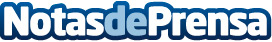 La sede de la fundación abertis, seleccionada como nuevo centro UNESCO para las Reservas de la Biosfera MediterráneasLa sede de la fundación abertis, el castillo de Castellet, será centro para las Reservas de la Biosfera de los Ecosistemas Mediterráneos que impulsa la Organización de las Naciones Unidas para la Educación, la Ciencia y la Cultura (UNESCO). La resolución se ha conocido hoy en el marco de la Conferencia General que el organismo internacional celebra en París.Datos de contacto:abertisNota de prensa publicada en: https://www.notasdeprensa.es/la-sede-de-la-fundacion-abertis-seleccionada_1 Categorias: Ecología Patrimonio http://www.notasdeprensa.es